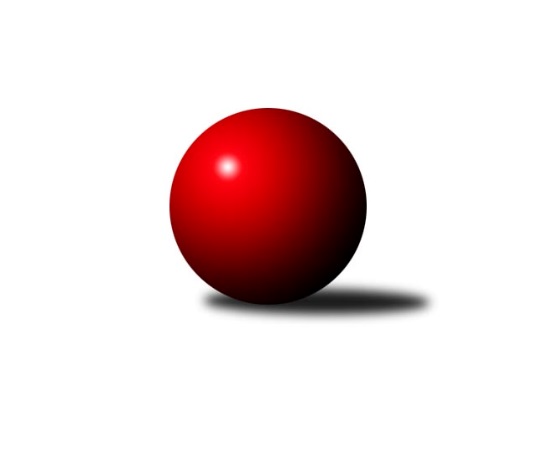 Č.1Ročník 2016/2017	23.5.2024 Krajský přebor KV 2016/2017Statistika 1. kolaTabulka družstev:		družstvo	záp	výh	rem	proh	skore	sety	průměr	body	plné	dorážka	chyby	1.	TJ Lomnice˝B˝	1	1	0	0	14 : 2 	(10.0 : 2.0)	2533	2	1742	791	23	2.	Kuželky Aš˝B˝	1	1	0	0	14 : 2 	(10.0 : 2.0)	2466	2	1710	756	39	3.	Slovan K.Vary˝B˝	1	1	0	0	12 : 4 	(6.5 : 5.5)	2446	2	1710	736	50	4.	TJ Lomnice˝C˝	1	1	0	0	12 : 4 	(7.5 : 4.5)	2386	2	1685	701	51	5.	Sokol Teplá	1	1	0	0	10 : 6 	(7.0 : 5.0)	2618	2	1775	843	30	6.	Jiskra Šabina	1	1	0	0	10 : 6 	(6.0 : 6.0)	2561	2	1755	806	38	7.	Jiskra Hazlov˝B˝	1	0	0	1	6 : 10 	(6.0 : 6.0)	2526	0	1777	749	49	8.	SKK K.Vary˝B˝	1	0	0	1	6 : 10 	(5.0 : 7.0)	2486	0	1763	723	50	9.	TJ Jáchymov˝B˝	1	0	0	1	4 : 12 	(5.5 : 6.5)	2368	0	1654	714	49	10.	Lokomotiva Cheb˝D˝	1	0	0	1	4 : 12 	(4.5 : 7.5)	2323	0	1666	657	65	11.	Lokomotiva Cheb˝C˝	1	0	0	1	2 : 14 	(2.0 : 10.0)	2371	0	1605	766	49	12.	SKK K.Vary˝C˝	1	0	0	1	2 : 14 	(2.0 : 10.0)	2280	0	1654	626	76Tabulka doma:		družstvo	záp	výh	rem	proh	skore	sety	průměr	body	maximum	minimum	1.	Kuželky Aš˝B˝	1	1	0	0	14 : 2 	(10.0 : 2.0)	2466	2	2466	2466	2.	Slovan K.Vary˝B˝	1	1	0	0	12 : 4 	(6.5 : 5.5)	2446	2	2446	2446	3.	TJ Lomnice˝C˝	1	1	0	0	12 : 4 	(7.5 : 4.5)	2386	2	2386	2386	4.	Sokol Teplá	1	1	0	0	10 : 6 	(7.0 : 5.0)	2618	2	2618	2618	5.	TJ Lomnice˝B˝	0	0	0	0	0 : 0 	(0.0 : 0.0)	0	0	0	0	6.	Lokomotiva Cheb˝D˝	0	0	0	0	0 : 0 	(0.0 : 0.0)	0	0	0	0	7.	TJ Jáchymov˝B˝	0	0	0	0	0 : 0 	(0.0 : 0.0)	0	0	0	0	8.	Jiskra Šabina	0	0	0	0	0 : 0 	(0.0 : 0.0)	0	0	0	0	9.	SKK K.Vary˝C˝	0	0	0	0	0 : 0 	(0.0 : 0.0)	0	0	0	0	10.	SKK K.Vary˝B˝	0	0	0	0	0 : 0 	(0.0 : 0.0)	0	0	0	0	11.	Jiskra Hazlov˝B˝	1	0	0	1	6 : 10 	(6.0 : 6.0)	2526	0	2526	2526	12.	Lokomotiva Cheb˝C˝	1	0	0	1	2 : 14 	(2.0 : 10.0)	2371	0	2371	2371Tabulka venku:		družstvo	záp	výh	rem	proh	skore	sety	průměr	body	maximum	minimum	1.	TJ Lomnice˝B˝	1	1	0	0	14 : 2 	(10.0 : 2.0)	2533	2	2533	2533	2.	Jiskra Šabina	1	1	0	0	10 : 6 	(6.0 : 6.0)	2561	2	2561	2561	3.	Kuželky Aš˝B˝	0	0	0	0	0 : 0 	(0.0 : 0.0)	0	0	0	0	4.	Slovan K.Vary˝B˝	0	0	0	0	0 : 0 	(0.0 : 0.0)	0	0	0	0	5.	Jiskra Hazlov˝B˝	0	0	0	0	0 : 0 	(0.0 : 0.0)	0	0	0	0	6.	Lokomotiva Cheb˝C˝	0	0	0	0	0 : 0 	(0.0 : 0.0)	0	0	0	0	7.	Sokol Teplá	0	0	0	0	0 : 0 	(0.0 : 0.0)	0	0	0	0	8.	TJ Lomnice˝C˝	0	0	0	0	0 : 0 	(0.0 : 0.0)	0	0	0	0	9.	SKK K.Vary˝B˝	1	0	0	1	6 : 10 	(5.0 : 7.0)	2486	0	2486	2486	10.	TJ Jáchymov˝B˝	1	0	0	1	4 : 12 	(5.5 : 6.5)	2368	0	2368	2368	11.	Lokomotiva Cheb˝D˝	1	0	0	1	4 : 12 	(4.5 : 7.5)	2323	0	2323	2323	12.	SKK K.Vary˝C˝	1	0	0	1	2 : 14 	(2.0 : 10.0)	2280	0	2280	2280Tabulka podzimní části:		družstvo	záp	výh	rem	proh	skore	sety	průměr	body	doma	venku	1.	TJ Lomnice˝B˝	1	1	0	0	14 : 2 	(10.0 : 2.0)	2533	2 	0 	0 	0 	1 	0 	0	2.	Kuželky Aš˝B˝	1	1	0	0	14 : 2 	(10.0 : 2.0)	2466	2 	1 	0 	0 	0 	0 	0	3.	Slovan K.Vary˝B˝	1	1	0	0	12 : 4 	(6.5 : 5.5)	2446	2 	1 	0 	0 	0 	0 	0	4.	TJ Lomnice˝C˝	1	1	0	0	12 : 4 	(7.5 : 4.5)	2386	2 	1 	0 	0 	0 	0 	0	5.	Sokol Teplá	1	1	0	0	10 : 6 	(7.0 : 5.0)	2618	2 	1 	0 	0 	0 	0 	0	6.	Jiskra Šabina	1	1	0	0	10 : 6 	(6.0 : 6.0)	2561	2 	0 	0 	0 	1 	0 	0	7.	Jiskra Hazlov˝B˝	1	0	0	1	6 : 10 	(6.0 : 6.0)	2526	0 	0 	0 	1 	0 	0 	0	8.	SKK K.Vary˝B˝	1	0	0	1	6 : 10 	(5.0 : 7.0)	2486	0 	0 	0 	0 	0 	0 	1	9.	TJ Jáchymov˝B˝	1	0	0	1	4 : 12 	(5.5 : 6.5)	2368	0 	0 	0 	0 	0 	0 	1	10.	Lokomotiva Cheb˝D˝	1	0	0	1	4 : 12 	(4.5 : 7.5)	2323	0 	0 	0 	0 	0 	0 	1	11.	Lokomotiva Cheb˝C˝	1	0	0	1	2 : 14 	(2.0 : 10.0)	2371	0 	0 	0 	1 	0 	0 	0	12.	SKK K.Vary˝C˝	1	0	0	1	2 : 14 	(2.0 : 10.0)	2280	0 	0 	0 	0 	0 	0 	1Tabulka jarní části:		družstvo	záp	výh	rem	proh	skore	sety	průměr	body	doma	venku	1.	TJ Lomnice˝B˝	0	0	0	0	0 : 0 	(0.0 : 0.0)	0	0 	0 	0 	0 	0 	0 	0 	2.	TJ Jáchymov˝B˝	0	0	0	0	0 : 0 	(0.0 : 0.0)	0	0 	0 	0 	0 	0 	0 	0 	3.	Lokomotiva Cheb˝D˝	0	0	0	0	0 : 0 	(0.0 : 0.0)	0	0 	0 	0 	0 	0 	0 	0 	4.	SKK K.Vary˝B˝	0	0	0	0	0 : 0 	(0.0 : 0.0)	0	0 	0 	0 	0 	0 	0 	0 	5.	SKK K.Vary˝C˝	0	0	0	0	0 : 0 	(0.0 : 0.0)	0	0 	0 	0 	0 	0 	0 	0 	6.	Jiskra Šabina	0	0	0	0	0 : 0 	(0.0 : 0.0)	0	0 	0 	0 	0 	0 	0 	0 	7.	Jiskra Hazlov˝B˝	0	0	0	0	0 : 0 	(0.0 : 0.0)	0	0 	0 	0 	0 	0 	0 	0 	8.	Sokol Teplá	0	0	0	0	0 : 0 	(0.0 : 0.0)	0	0 	0 	0 	0 	0 	0 	0 	9.	TJ Lomnice˝C˝	0	0	0	0	0 : 0 	(0.0 : 0.0)	0	0 	0 	0 	0 	0 	0 	0 	10.	Lokomotiva Cheb˝C˝	0	0	0	0	0 : 0 	(0.0 : 0.0)	0	0 	0 	0 	0 	0 	0 	0 	11.	Slovan K.Vary˝B˝	0	0	0	0	0 : 0 	(0.0 : 0.0)	0	0 	0 	0 	0 	0 	0 	0 	12.	Kuželky Aš˝B˝	0	0	0	0	0 : 0 	(0.0 : 0.0)	0	0 	0 	0 	0 	0 	0 	0 Zisk bodů pro družstvo:		jméno hráče	družstvo	body	zápasy	v %	dílčí body	sety	v %	1.	Dagmar Jedličková 	Kuželky Aš˝B˝ 	2	/	1	(100%)		/		(%)	2.	Jitka Laudátová 	Kuželky Aš˝B˝ 	2	/	1	(100%)		/		(%)	3.	Václav Vieweg 	Kuželky Aš˝B˝ 	2	/	1	(100%)		/		(%)	4.	Miroslav Knespl 	TJ Lomnice˝B˝ 	2	/	1	(100%)		/		(%)	5.	Tereza Štursová 	TJ Lomnice˝B˝ 	2	/	1	(100%)		/		(%)	6.	Štefan Mrenica 	TJ Jáchymov˝B˝ 	2	/	1	(100%)		/		(%)	7.	Jaromír Valenta 	Sokol Teplá 	2	/	1	(100%)		/		(%)	8.	Zdeněk Loveček 	SKK K.Vary˝B˝ 	2	/	1	(100%)		/		(%)	9.	Petr Jedlička ml. 	Kuželky Aš˝B˝ 	2	/	1	(100%)		/		(%)	10.	Miroslava Boková 	Sokol Teplá 	2	/	1	(100%)		/		(%)	11.	Ondřej Bína 	Jiskra Hazlov˝B˝ 	2	/	1	(100%)		/		(%)	12.	Zuzana Kožíšková 	TJ Lomnice˝B˝ 	2	/	1	(100%)		/		(%)	13.	Věra Martincová 	TJ Lomnice˝B˝ 	2	/	1	(100%)		/		(%)	14.	Vladimír Mišánek 	Kuželky Aš˝B˝ 	2	/	1	(100%)		/		(%)	15.	Jiří Flejšar 	TJ Lomnice˝C˝ 	2	/	1	(100%)		/		(%)	16.	Daniela Stašová 	Slovan K.Vary˝B˝ 	2	/	1	(100%)		/		(%)	17.	Petr Šimáček 	TJ Lomnice˝C˝ 	2	/	1	(100%)		/		(%)	18.	Pavel Feksa 	Lokomotiva Cheb˝D˝ 	2	/	1	(100%)		/		(%)	19.	Ladislav Urban 	SKK K.Vary˝C˝ 	2	/	1	(100%)		/		(%)	20.	František Průša 	Slovan K.Vary˝B˝ 	2	/	1	(100%)		/		(%)	21.	Jiří Beneš ml.	Jiskra Šabina 	2	/	1	(100%)		/		(%)	22.	Lubomír Hromada 	TJ Lomnice˝C˝ 	2	/	1	(100%)		/		(%)	23.	Hana Makarová 	TJ Jáchymov˝B˝ 	2	/	1	(100%)		/		(%)	24.	Lucie Vajdíková 	TJ Lomnice˝B˝ 	2	/	1	(100%)		/		(%)	25.	Vladimír Čermák 	SKK K.Vary˝B˝ 	2	/	1	(100%)		/		(%)	26.	Pavel Schubert 	Lokomotiva Cheb˝D˝ 	2	/	1	(100%)		/		(%)	27.	Václav Zeman 	SKK K.Vary˝B˝ 	2	/	1	(100%)		/		(%)	28.	Petr Lidmila 	TJ Lomnice˝C˝ 	2	/	1	(100%)		/		(%)	29.	Miroslav Budil 	Lokomotiva Cheb˝C˝ 	2	/	1	(100%)		/		(%)	30.	Luboš Axamský 	Sokol Teplá 	2	/	1	(100%)		/		(%)	31.	Gerhard Brandl 	Jiskra Šabina 	2	/	1	(100%)		/		(%)	32.	Robert Žalud 	Slovan K.Vary˝B˝ 	2	/	1	(100%)		/		(%)	33.	Marcel Toužimský 	Slovan K.Vary˝B˝ 	2	/	1	(100%)		/		(%)	34.	Pavel Repčik 	Jiskra Hazlov˝B˝ 	2	/	1	(100%)		/		(%)	35.	Jiří Beneš st. 	Jiskra Šabina 	2	/	1	(100%)		/		(%)	36.	Jana Komancová 	Jiskra Hazlov˝B˝ 	2	/	1	(100%)		/		(%)	37.	Pavel Repčik 	Jiskra Hazlov˝B˝ 	0	/	1	(0%)		/		(%)	38.	Lukáš Kožíšek 	TJ Lomnice˝B˝ 	0	/	1	(0%)		/		(%)	39.	Jaromír Černý 	Jiskra Šabina 	0	/	1	(0%)		/		(%)	40.	Roman Bláha 	Jiskra Šabina 	0	/	1	(0%)		/		(%)	41.	Růžena Kovačíková 	TJ Lomnice˝C˝ 	0	/	1	(0%)		/		(%)	42.	Jana Hamrová 	Lokomotiva Cheb˝C˝ 	0	/	1	(0%)		/		(%)	43.	Václav Čechura 	SKK K.Vary˝B˝ 	0	/	1	(0%)		/		(%)	44.	Jiří Velek 	Sokol Teplá 	0	/	1	(0%)		/		(%)	45.	Václav Flusser 	Sokol Teplá 	0	/	1	(0%)		/		(%)	46.	Vladimír Maxa 	TJ Jáchymov˝B˝ 	0	/	1	(0%)		/		(%)	47.	Jiří Jaroš 	Lokomotiva Cheb˝D˝ 	0	/	1	(0%)		/		(%)	48.	Vladimír Lukeš 	TJ Jáchymov˝B˝ 	0	/	1	(0%)		/		(%)	49.	Daniel Hussar 	Lokomotiva Cheb˝D˝ 	0	/	1	(0%)		/		(%)	50.	Zdeňka Zmeškalová 	Slovan K.Vary˝B˝ 	0	/	1	(0%)		/		(%)	51.	Pavel Pazdera 	SKK K.Vary˝C˝ 	0	/	1	(0%)		/		(%)	52.	Jiří Mitáček st.	SKK K.Vary˝C˝ 	0	/	1	(0%)		/		(%)	53.	Jan Adam 	Lokomotiva Cheb˝D˝ 	0	/	1	(0%)		/		(%)	54.	Blanka Martínková 	SKK K.Vary˝C˝ 	0	/	1	(0%)		/		(%)	55.	Josef Vančo 	SKK K.Vary˝C˝ 	0	/	1	(0%)		/		(%)	56.	Miroslav Špaček 	SKK K.Vary˝C˝ 	0	/	1	(0%)		/		(%)	57.	Václav Veselý 	Kuželky Aš˝B˝ 	0	/	1	(0%)		/		(%)	58.	Michal Hric 	Lokomotiva Cheb˝C˝ 	0	/	1	(0%)		/		(%)	59.	Luděk Štác 	TJ Jáchymov˝B˝ 	0	/	1	(0%)		/		(%)	60.	Jiří Šeda 	TJ Jáchymov˝B˝ 	0	/	1	(0%)		/		(%)	61.	JIŘÍ Hojsák 	Slovan K.Vary˝B˝ 	0	/	1	(0%)		/		(%)	62.	Pavel Kučera 	Jiskra Šabina 	0	/	1	(0%)		/		(%)	63.	David Repčik 	Jiskra Hazlov˝B˝ 	0	/	1	(0%)		/		(%)	64.	Miroslav Pešťák 	Sokol Teplá 	0	/	1	(0%)		/		(%)	65.	Václav Šnajdr 	SKK K.Vary˝B˝ 	0	/	1	(0%)		/		(%)	66.	Pavel Pokorný 	Lokomotiva Cheb˝C˝ 	0	/	1	(0%)		/		(%)	67.	Josef Zvěřina 	TJ Lomnice˝C˝ 	0	/	1	(0%)		/		(%)	68.	Vladimír Krýsl 	Lokomotiva Cheb˝C˝ 	0	/	1	(0%)		/		(%)	69.	Petr Málek 	Lokomotiva Cheb˝C˝ 	0	/	1	(0%)		/		(%)	70.	Jiří Gabriško 	SKK K.Vary˝B˝ 	0	/	1	(0%)		/		(%)	71.	Helena Gladavská 	Lokomotiva Cheb˝D˝ 	0	/	1	(0%)		/		(%)Průměry na kuželnách:		kuželna	průměr	plné	dorážka	chyby	výkon na hráče	1.	Sokol Teplá, 1-4	2552	1769	783	40.0	(425.3)	2.	Hazlov, 1-4	2543	1766	777	43.5	(423.9)	3.	Lokomotiva Cheb, 1-2	2452	1673	778	36.0	(408.7)	4.	Karlovy Vary, 1-4	2407	1682	725	49.5	(401.2)	5.	Kuželky Aš, 1-4	2373	1682	691	57.5	(395.5)	6.	Lomnice, 1-4	2354	1675	679	58.0	(392.4)Nejlepší výkony na kuželnách:Sokol Teplá, 1-4Sokol Teplá	2618	1. kolo	Miroslava Boková 	Sokol Teplá	481	1. koloSKK K.Vary˝B˝	2486	1. kolo	Václav Zeman 	SKK K.Vary˝B˝	451	1. kolo		. kolo	Luboš Axamský 	Sokol Teplá	449	1. kolo		. kolo	Zdeněk Loveček 	SKK K.Vary˝B˝	448	1. kolo		. kolo	Miroslav Pešťák 	Sokol Teplá	443	1. kolo		. kolo	Jiří Velek 	Sokol Teplá	441	1. kolo		. kolo	Václav Čechura 	SKK K.Vary˝B˝	433	1. kolo		. kolo	Jiří Gabriško 	SKK K.Vary˝B˝	417	1. kolo		. kolo	Vladimír Čermák 	SKK K.Vary˝B˝	411	1. kolo		. kolo	Jaromír Valenta 	Sokol Teplá	409	1. koloHazlov, 1-4Jiskra Šabina	2561	1. kolo	Pavel Repčik 	Jiskra Hazlov˝B˝	455	1. koloJiskra Hazlov˝B˝	2526	1. kolo	Roman Bláha 	Jiskra Šabina	454	1. kolo		. kolo	Ondřej Bína 	Jiskra Hazlov˝B˝	443	1. kolo		. kolo	Pavel Kučera 	Jiskra Šabina	436	1. kolo		. kolo	Gerhard Brandl 	Jiskra Šabina	425	1. kolo		. kolo	Jana Komancová 	Jiskra Hazlov˝B˝	423	1. kolo		. kolo	Jiří Beneš st. 	Jiskra Šabina	421	1. kolo		. kolo	Jiří Beneš ml.	Jiskra Šabina	413	1. kolo		. kolo	Jaromír Černý 	Jiskra Šabina	412	1. kolo		. kolo	Pavel Repčik 	Jiskra Hazlov˝B˝	412	1. koloLokomotiva Cheb, 1-2TJ Lomnice˝B˝	2533	1. kolo	Zuzana Kožíšková 	TJ Lomnice˝B˝	447	1. koloLokomotiva Cheb˝C˝	2371	1. kolo	Miroslav Budil 	Lokomotiva Cheb˝C˝	443	1. kolo		. kolo	Lukáš Kožíšek 	TJ Lomnice˝B˝	440	1. kolo		. kolo	Tereza Štursová 	TJ Lomnice˝B˝	430	1. kolo		. kolo	Věra Martincová 	TJ Lomnice˝B˝	419	1. kolo		. kolo	Pavel Pokorný 	Lokomotiva Cheb˝C˝	419	1. kolo		. kolo	Lucie Vajdíková 	TJ Lomnice˝B˝	405	1. kolo		. kolo	Miroslav Knespl 	TJ Lomnice˝B˝	392	1. kolo		. kolo	Jana Hamrová 	Lokomotiva Cheb˝C˝	392	1. kolo		. kolo	Vladimír Krýsl 	Lokomotiva Cheb˝C˝	391	1. koloKarlovy Vary, 1-4Slovan K.Vary˝B˝	2446	1. kolo	Štefan Mrenica 	TJ Jáchymov˝B˝	433	1. koloTJ Jáchymov˝B˝	2368	1. kolo	Robert Žalud 	Slovan K.Vary˝B˝	430	1. kolo		. kolo	Daniela Stašová 	Slovan K.Vary˝B˝	426	1. kolo		. kolo	František Průša 	Slovan K.Vary˝B˝	415	1. kolo		. kolo	Hana Makarová 	TJ Jáchymov˝B˝	404	1. kolo		. kolo	Zdeňka Zmeškalová 	Slovan K.Vary˝B˝	398	1. kolo		. kolo	Marcel Toužimský 	Slovan K.Vary˝B˝	397	1. kolo		. kolo	Vladimír Lukeš 	TJ Jáchymov˝B˝	391	1. kolo		. kolo	Luděk Štác 	TJ Jáchymov˝B˝	385	1. kolo		. kolo	JIŘÍ Hojsák 	Slovan K.Vary˝B˝	380	1. koloKuželky Aš, 1-4Kuželky Aš˝B˝	2466	1. kolo	Petr Jedlička ml. 	Kuželky Aš˝B˝	480	1. koloSKK K.Vary˝C˝	2280	1. kolo	Jitka Laudátová 	Kuželky Aš˝B˝	428	1. kolo		. kolo	Václav Vieweg 	Kuželky Aš˝B˝	420	1. kolo		. kolo	Vladimír Mišánek 	Kuželky Aš˝B˝	418	1. kolo		. kolo	Ladislav Urban 	SKK K.Vary˝C˝	412	1. kolo		. kolo	Pavel Pazdera 	SKK K.Vary˝C˝	402	1. kolo		. kolo	Blanka Martínková 	SKK K.Vary˝C˝	383	1. kolo		. kolo	Dagmar Jedličková 	Kuželky Aš˝B˝	377	1. kolo		. kolo	Miroslav Špaček 	SKK K.Vary˝C˝	370	1. kolo		. kolo	Jiří Mitáček st.	SKK K.Vary˝C˝	363	1. koloLomnice, 1-4TJ Lomnice˝C˝	2386	1. kolo	Petr Lidmila 	TJ Lomnice˝C˝	425	1. koloLokomotiva Cheb˝D˝	2323	1. kolo	Jiří Flejšar 	TJ Lomnice˝C˝	421	1. kolo		. kolo	Pavel Schubert 	Lokomotiva Cheb˝D˝	414	1. kolo		. kolo	Jiří Jaroš 	Lokomotiva Cheb˝D˝	414	1. kolo		. kolo	Růžena Kovačíková 	TJ Lomnice˝C˝	413	1. kolo		. kolo	Petr Šimáček 	TJ Lomnice˝C˝	404	1. kolo		. kolo	Pavel Feksa 	Lokomotiva Cheb˝D˝	401	1. kolo		. kolo	Helena Gladavská 	Lokomotiva Cheb˝D˝	376	1. kolo		. kolo	Lubomír Hromada 	TJ Lomnice˝C˝	367	1. kolo		. kolo	Daniel Hussar 	Lokomotiva Cheb˝D˝	361	1. koloČetnost výsledků:	6.0 : 10.0	1x	2.0 : 14.0	1x	14.0 : 2.0	1x	12.0 : 4.0	2x	10.0 : 6.0	1x